Kable przewody i wtyki na Ceneo.plSzukasz kabli oraz wtyk, które są niezbędne do podłączenia Twojego sprzętu RTV? Zapraszamy na Ceneo!Kable przewody i wtyki na Ceneo.plKażdy z nas używa sprzętu RTV, czy dla rozrywki czy w innych celach. Na naszej stronie - kable przewody i wtyki na Ceneo.pl kupisz wszystkie niezbędne akcesoria wymagane do prawidłowego funkcjonowania sprzętu. Pasują idealnie zarówno do tradycyjnych sprzętów jak gramofony, radia, telewizory jak i do najnowszych technicznych akcesoriach jak tablet, smartphone, laptop czy nawigacja samochodowa. Sprawdzą się również we wszelkiego rodzaju konsolach oraz głośnikach.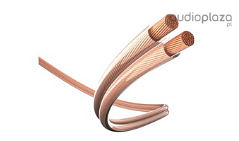 Rodzaje kabli a sprzętNa stronie kable przewody i wtyki na Ceneo.pl znajdziesz intuicyjne filtry, które pomogą Ci odnaleźć potrzebny do podłączenia sprzętu kabel. Wszystkie z nich posiadają również opisy, które nakierują Cię jakiego jest przeznaczenie danego kabla lub wtyki. Czy są używane do telewizora czy do telefonu. Gdy kupujemy telewizor najbardziej potrzebnym kablem staje się kabel HDMI, które umożliwią Ci przesyłanie zarówno obrazu jak i dźwięku między urządzeniami. Na Ceneo znajdziesz producentów przewodów takich jak: Wirewold, Supra, Prolnik, Lindy, które gwarantują najwyższą oraz długą jakość użytkowania. Zapraszamy do zapoznania się z naszą pełną ofertą.